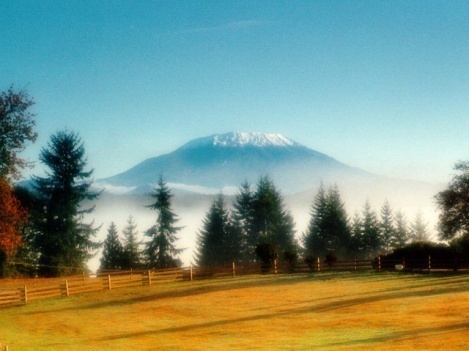 October 7, 2013Town Council Agenda						 Town Hall 						7:00 p.m.                                                                      Call to OrderFlag SaluteRoll Call  4.   Minutes of Previous Meeting5.   Late Changes to the Agenda6.   Citizen Communication *Anyone requesting to speak to the Council regarding items not on the agenda may   Come forward at this time.  Comments are limited to three minutes.  Thank you.7.  Old Business:              A.  Food Bank Contract Renewal 8.  New Business:            A. Public Hearing - 4th of July Event            B. AWC Inter-local Health Benefits: Cindy            C. Lawn Mower Purchase - Pete Roberts              D. Public Hearing- Speed Bumps 	E. C-Tran Update- Lewis Gerhardt  9. Attorney Update David Ridenour 10.  Mayor’s Comments11. Public Works Dept. Report12. Clerk/Treasurer's Report13. Pay Bills on behalf of the Town14. AdjournThe Town of Yacolt is celebrating 105 Years….”1908 – 2013”!!!